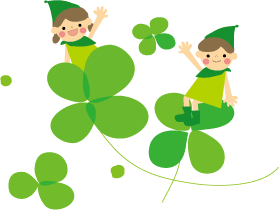 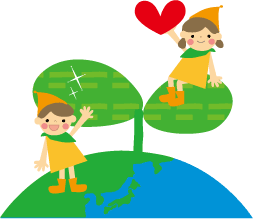 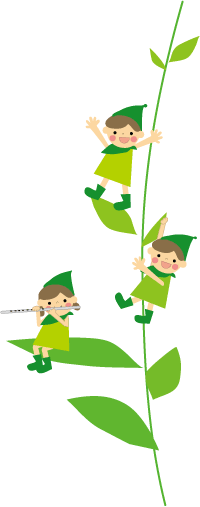 『はいたっち・つるい』は、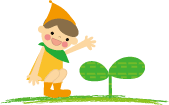 お子さんの育ちと学びを支援するためのファイルです。○はじめにこのファイルは、赤ちゃんの時から、保育園、学校そして大人になるまでのお子さんの足跡を記録することで、お子さんが健やかに成長し、その可能性を最大限発揮できるような環境を整える助けとなるのを目的にしています。　乳児期・学齢期・そして成人とステージごとにお子さんは様々な方々と関わり支えられながら育ちます。お子さんの個性や育ちのスピードはそれぞれです。記録をとることで、お子さんの成長を振り返り、今とつなげて考えることができます。困った時には、支援してくれる機関へこのファイルを提示することで情報を的確に伝えられます。ファイルを介して関係する方々が連携や協力を深めることで、お子さんに合った環境を早期に整えるのに役立ちます。また、万が一の時には、親の代わりに子どもを支える方に必要な情報を伝える時にも利用できます。お子さんが成長した時に、ファイルを手渡せば、育ててきた愛情や思いも伝えることができるでしょう。お子さんの幸せを願って、育ちを紡いでいくためにファイルを活用していただければと思います。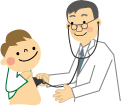 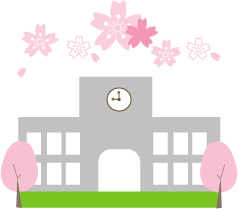 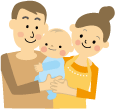 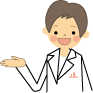 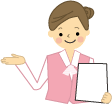 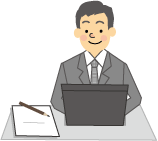 鶴居村◆個人情報の取り扱い＊＊＊＊＊＊＊＊＊＊＊＊＊＊＊＊＊＊＊＊＊＊＊＊＊＊＊＊＊＊＊＊＊　個人情報は、法令に基づく開示義務を負う場合や、お子さん及び保護者の同意がある場合、お子さん及び保護者の生命・身体・財産の安全を守るため緊急かつやむを得ないと認められる場合を除いて、第三者へ開示することはありません。○保護者の方へ・お子さんの重要な個人情報なので大切に取り扱ってください。・関係機関の情報提供の可否は保護者の方が決めます。○支援者の方へ・このファイルを持って来られましたら、支援を行うための情報として内容を確認してください。さらに情報が必要なときは、面談において聞き取るなど、情報共有を進めてください。・このファイルの原本は保護者が保管します。プライバシーに十分配慮し、必要な場合は保護者の了解を得て写しを取ってください。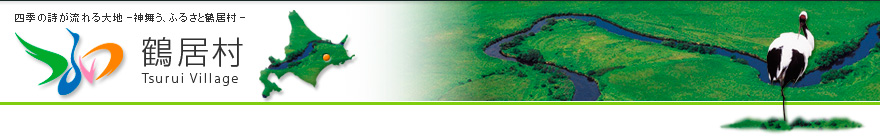 